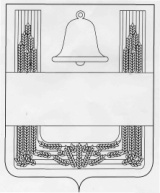 СОВЕТ ДЕПУТАТОВ СЕЛЬСКОГО ПОСЕЛЕНИЯ ВЕРХНЕ-КОЛЫБЕЛЬСКИЙ СЕЛЬСОВЕТ ХЛЕВЕНСКОГО МУНИЦИПАЛЬНОГО РАЙОНА ЛИПЕЦКОЙ ОБЛАСТИ  6- сессия пятого созываРЕШЕНИЕ25.12.2015 г.                                      с. Верхняя Колыбелька                                    № 15Об утверждении Правил землепользования и застройки сельского поселения Верхне-Колыбельский сельсовет Хлевенского муниципального района Липецкой области   Рассмотрев проект Правил землепользования и застройки  сельского поселения Верхне-Колыбельский сельсовет Хлевенского муниципального района Липецкой области, руководствуясь Градостроительным кодексом Российской Федерации, Уставом сельского поселения Верхне-Колыбельский сельсовет, учитывая результаты проведения публичных слушаний, Совет депутатов сельского поселенияРЕШИЛ:1.Принять Правила землепользования и застройки сельского поселения Верхне-Колыбельский сельсовет Хлевенского муниципального района Липецкой области в новой редакции (Приложение).2. Признать утратившим силу пункт 2 решения Совета депутатов сельского поселения Верхне-Колыбельский сельсовет Хлевенского муниципального района Липецкой области от 26.12.2012г. № 86 № «Об утверждении Генерального плана территории сельского поселения Верхне-Колыбельский сельсовет и правил землепользования и застройки территории сельского поселения Верхне-Колыбельский сельсовет Хлевенского муниципального района Липецкой области»3.Направить Правила землепользования и застройки сельского поселения Верхне-Колыбельский  сельсовет Хлевенского муниципального района Липецкой области в новой редакции  главе сельского поселения Верхне-Колыбельский сельсовет Хлевенского муниципального района Липецкой области для подписания и обнародования.4.Настоящее решение  вступает в силу со дня его обнародования.Председатель Совета депутатов  сельского поселенияВерхне-Колыбельский сельсовет                                                          Ю.В.Копаев